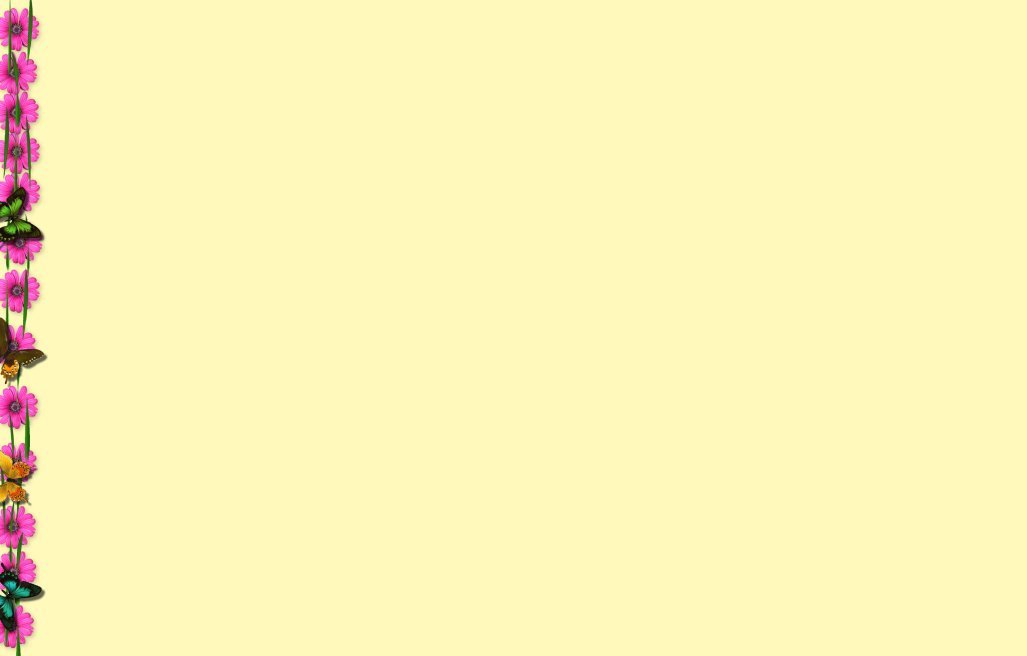 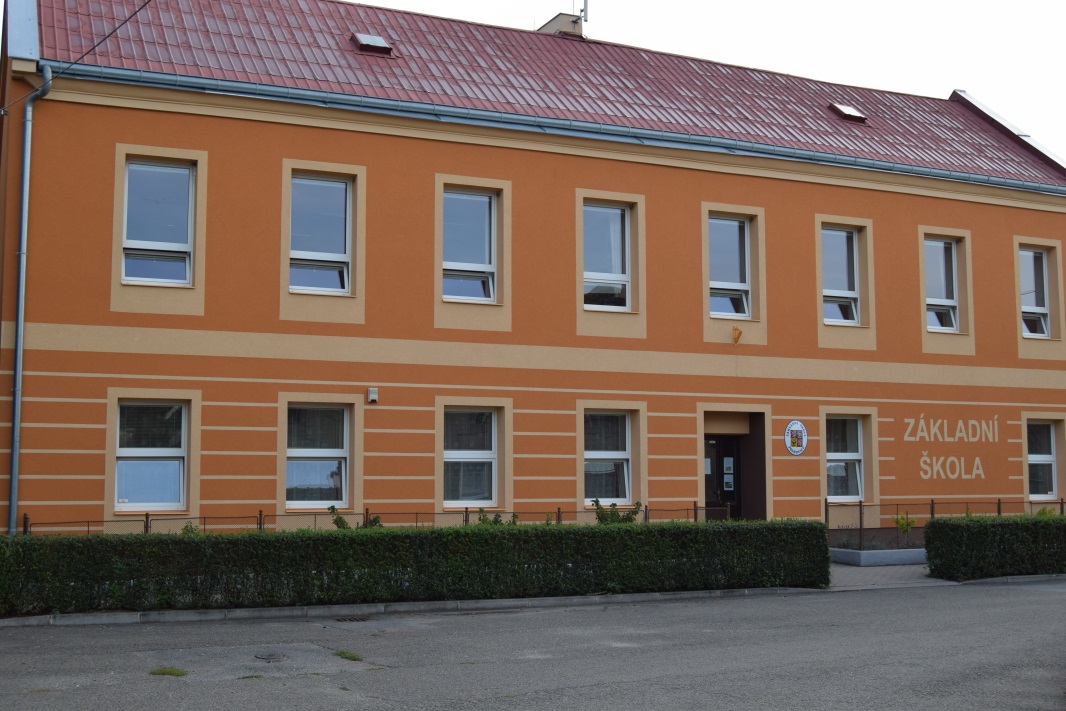 					 Základní škola a mateřská škola Polkovice 				  Slavnostní zahájení školního         roku 2019 / 2020 		v pondělí  2. září 2019      v budově ZŠ PolkoviceProgram:8:00 – slavnostní zahájení8:30 – třídní schůzka pro rodiče	      žáků 1. - 5. ročníku